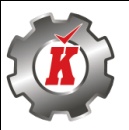 ТОВ « ЗАВОД « КРАСИЛІВМАШ»          31000  Хмельницької обл.,   м. Красилів, вул. Центральна, 16                                     р/р. № 26005199100027   в Хмельницькій філії ПАТ "Укрінбанк",     МФО 315397, ЄДРПОУ  36719878, ІПН 367198722104, св. № 100258136      тел/факс: 03855-44097       E-mail: ivan@atonmash.com.uaТЕХНІКА ТОВ «Завод «Красилівмаш» Роз᾽яснення по моделях АКПН (на прикладі АКПН-3):АКПН-3 – базова модель (2 ряди лап, одинарний задній коток);АКПН-3-01 – 2 ряди лап, тандемний задній коток;АКПН-3-02 – 3 ряди лап, одинарний задній коток;АКПН-3-03 – 3 ряди лап, тандемний задній коток.Особливості моделей причепів моноблочних:ПБМ-500 «Дачник» - зварний, з᾽ємне дишло, крила, задній борт, сидіння;ПБМ-500М «Дачник» - розбірний (з᾽ємні борта, вісь з ступицями, дишло, крила, сидіння)№з/пНайменування продукціїМодель1Агрегат комбінований передпосівний напівнавіснийАКПН-32Агрегат комбінований передпосівний напівнавіснийАКПН-3-013Агрегат комбінований передпосівний напівнавіснийАКПН-3-024Агрегат комбінований передпосівний напівнавіснийАКПН-3-035Агрегат комбінований передпосівний напівнавіснийАКПН-46Агрегат комбінований передпосівний напівнавіснийАКПН-4-017Агрегат комбінований передпосівний напівнавіснийАКПН-4-028Агрегат комбінований передпосівний напівнавіснийАКПН-4-039Агрегат комбінований передпосівний напівнавіснийАКПН-510Агрегат комбінований передпосівний напівнавіснийАКПН-5-0111Агрегат комбінований передпосівний напівнавіснийАКПН-5-0212Агрегат комбінований передпосівний напівнавіснийАКПН-5-0313Агрегат комбінований передпосівний напівнавіснийАКПН-614Агрегат комбінований передпосівний напівнавіснийАКПН-6-0115Агрегат комбінований передпосівний напівнавіснийАКПН-6-0216Агрегат комбінований передпосівний напівнавіснийАКПН-6-0317Агрегат комбінований передпосівний напівнавіснийАКПН-718Агрегат комбінований передпосівний напівнавіснийАКПН-7-0119Агрегат комбінований передпосівний напівнавіснийАКПН-7-0220Агрегат комбінований передпосівний напівнавіснийАКПН-7-0321Агрегат комбінований передпосівний напівнавіснийАКПН-822Агрегат комбінований передпосівний напівнавіснийАКПН-8-0123Агрегат комбінований передпосівний напівнавіснийАКПН-8-0224Агрегат комбінований передпосівний напівнавіснийАКПН-8-0325Подрібнювач рослинних рештокПРН-4,526Подрібнювач соломи (без шафи управління)ПС-3027Транспортер соломиТС-2,228Причіп автомобільний (без коліс, тента)КАМА-500 «Случ»29Причіп бортовий мотоблочний ПБМ-500 «Дачник»30Причіп бортовий мотоблочний ПБМ-500М «Дачник»31Сіноворошилка мотоблочнаСВМ-2,6 «Сонечко»32Подрібнювач деревини фрезернийПДФ-500